EXTREME MITER INSTRUCTIONSMARK OUTSIDE OF GUTTER WITH THE DOTTED LINE SHOWN IN THE DRAWINGCUT ALONG THIS LINEMAKE RELIEF CUTFOLD TABINSERT GUTTER 3-1/4 FROM THE INSIDE CORNER OF THE MITERFASTEN BACK ONLYCOMPLETE INSTALLATION OF THE GUTTERINSTALL MATING GUTTER SECTIONCOMPLETE INSTALLATION OF THE MATING GUTTERFASTEN AND SEAL INSIDE OF MITER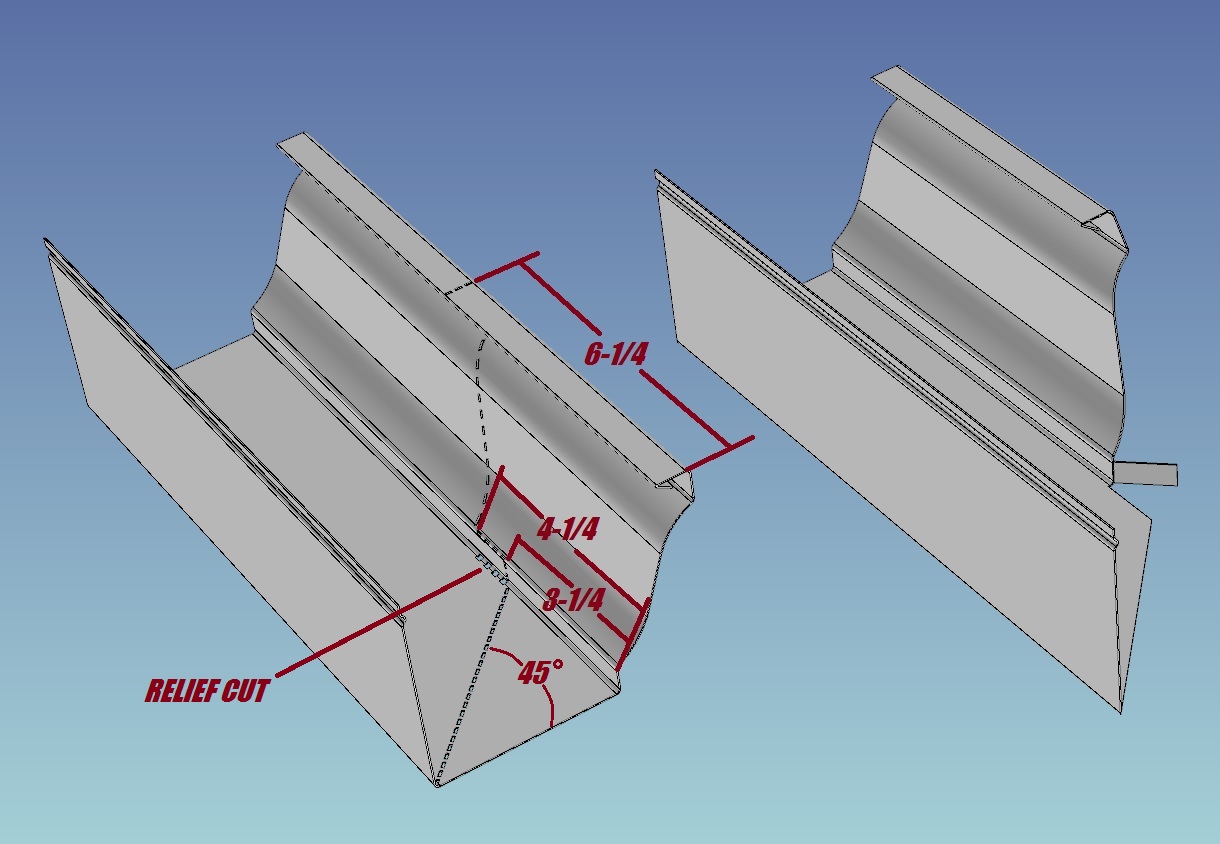 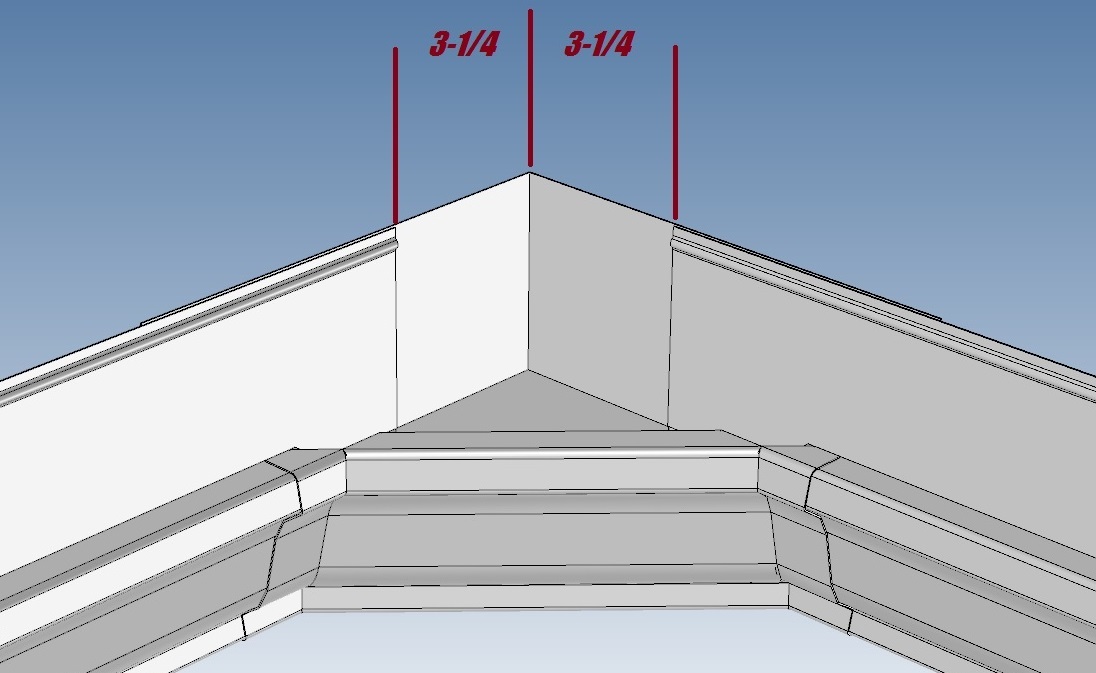 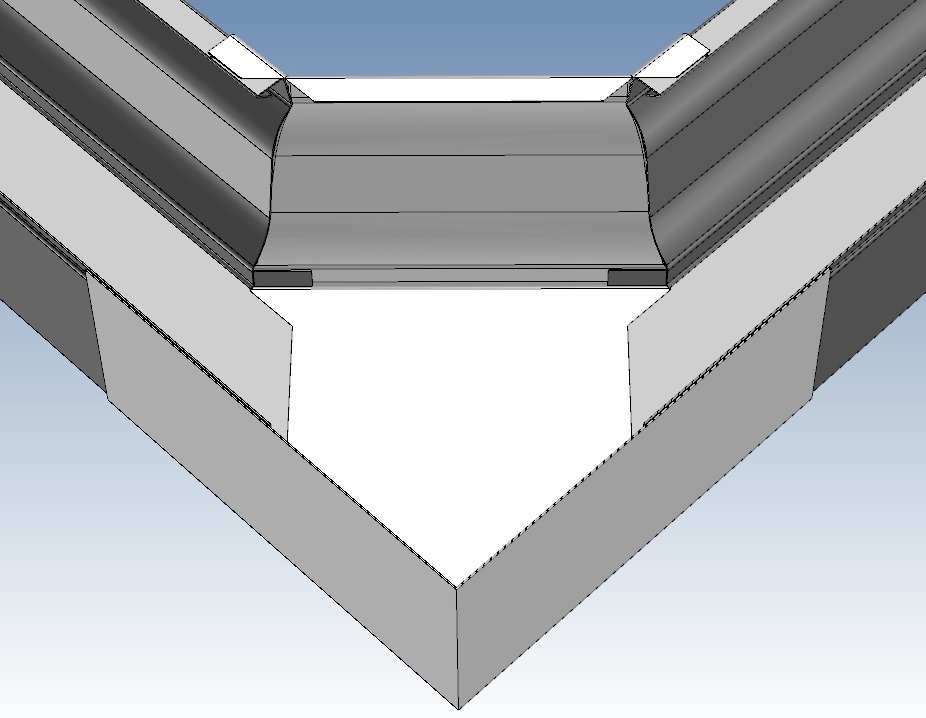 